    אין ילדים שאין בהם כישרון 	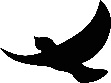 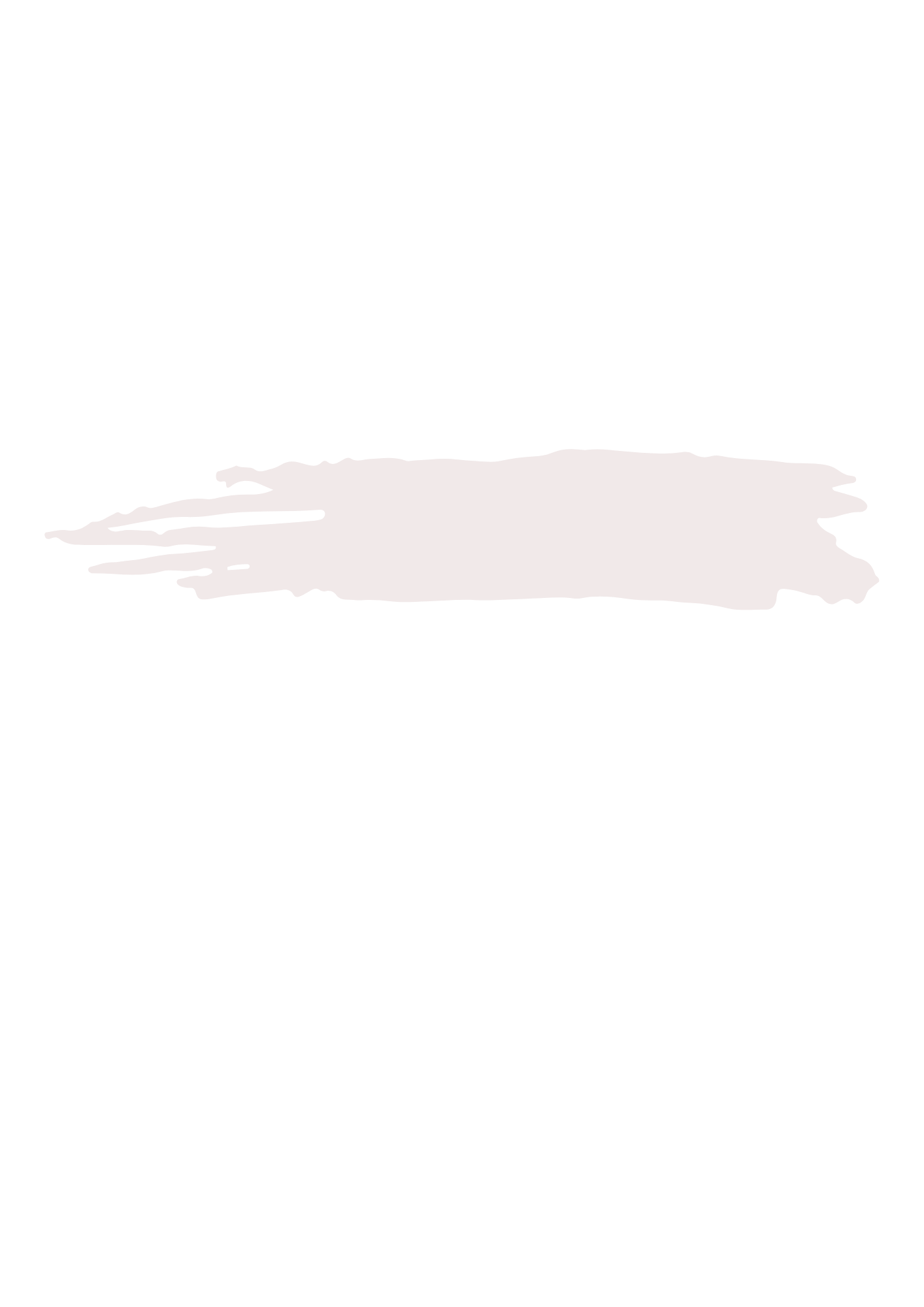 "אין ילדים שאין בהם כישרון, אלא שהכישרון כמה וכמה דרכים ופתחים לו: יד, אוזן, עין.יש ילדים שהתפתחותם לא הגיעה לידי הבשלה – כלום אין בשבילם מקום?צריך ליצור את צורתם השונה ואושרם השונה ולא לתבוע לבית דין את הטבע או את בורא העולם."		("כזה וכזאת על ילדים" ב- דת הילד 102)ספרים ועזרי לימוד לשנה"ל התשפ"גכיתה י' מגמות שכבה י': תלבושת בית ספריש להופיע לביה"ס בתלבושת בית ספרית הנושאת את סמל בית הספר. התלבושת כוללת חולצותT  קצרות  וחולצות בעלות שרוול ארוך, בדגמים המתאימים לבנים ולבנות.  אין הגבלה לצבעי התלבושת. יש לרכוש חולצה לבנה לטקסים ואירועים, וחולצה כחולה (כהה) לשיעורי חינוך גופני.   אין להגיע עם כפכפי גומי לבית הספר.בברכת חופשה נעימה ובטוחהובהצלחה לקראת שנה"ל הבאהדודו שרבימנהל ביה"סמקצועשם הספר / מחברהוצאהאנגלית5  יח"להספרים הבאים ישמשו לשנתיים:Literature for 5 points Option 1High Five  New - BookHigh Five  New  - Practice BookECBECBECBאנגלית4  יח"ל:Making Headway – Book + Practice book  – הספר ישמש לשנתייםLiterature for 4 points Option 1 UPPECBאנגלית3  יח"להספרים ישמשו את התלמידים לאורך כל התיכון:Point to 3 - Module B Log Point to 3 – Module A + CExam practice for Module A UPPUPPECBאנגליתניתנת אפשרות להשתמש במילון אוקספורד שנרכש בשניםקודמות.כמו כן, קיימת אפשרות להשתמש באחד מהמילוניםהאלקטרונים הבאים בלבד:אוקספורד – דגם 7 – XF - לוני כהןTexton Babylon 9222  - יהודה ברמןTexton Babylon plus – יהודה ברמןקוויקשנרי TS - WIZCOMTECHמילון זה ישמש את התלמידים במהלך כל שנות הלימוד בביה"ס. - לא בהשאלת ספריםניתנת אפשרות להשתמש במילון אוקספורד שנרכש בשניםקודמות.כמו כן, קיימת אפשרות להשתמש באחד מהמילוניםהאלקטרונים הבאים בלבד:אוקספורד – דגם 7 – XF - לוני כהןTexton Babylon 9222  - יהודה ברמןTexton Babylon plus – יהודה ברמןקוויקשנרי TS - WIZCOMTECHמילון זה ישמש את התלמידים במהלך כל שנות הלימוד בביה"ס. - לא בהשאלת ספריםהיסטוריהכל כתות י'הלאומיות המודרנית וראשית 
הציונות / יגאל משעול  נאציזם, מלחמה ושואה / יגאל משעול היי סקולהיי סקולחינוך תעבורתיהחינוך התעבורתי - מחליטים לנהוג בטוח / איתמר לוין, איילת לויןלשוןסביבה דיגיטלית "לשון לתיכון" (30% צורות)  + חוברת תרגולמט"חמתמטיקה5 יח"למתמטיקה 4 ו- 5 יחידות לימוד חלק א'  (ספר אדום – כתום) / בני גורןבני גורןמתמטיקה4  יח"למתמטיקה שאלונים 804 ו-806 (כיתה י') 4 ו-5 יחידות לימוד / יואל גבע ואריק דז'לדטי
חלקים א וב'יואל גבעמתמטיקה3 יח"ל (כולל מב"ר)מתמטיקה שאלון 801 / יואל גבע וריקי טליואל גבעמשרד החינוךספרותחוברת פנימית בספרות – לא במסגרת השאלת ספריםליון בוקסתנ"ךתנ"ך מלא ללא פירושים  - לא בהשאלהמומלץ:
הוצאת קורןמקצועשם הספר / מחברשם הספר / מחברהוצאהאומנויות העיצוב:אומנות – עיוניתחומרי לימוד פנימיים – אין צורך לרכוש.חומרי לימוד פנימיים – אין צורך לרכוש.ביולוגיההספר "התא יחידת החיים"  יילמד בפורמט דיגיטלי הספר "התא יחידת החיים"  יילמד בפורמט דיגיטלי ידין עילםגיאוגרפיהחוברת פנימית שתלווה לבחינת הבגרות בסוף י"א – לא בהשאלת ספרים.אטלס אוניברסיטאי חדש / פרופ' משה ברוור.  - לא בהשאלת ספריםחוברת פנימית שתלווה לבחינת הבגרות בסוף י"א – לא בהשאלת ספרים.אטלס אוניברסיטאי חדש / פרופ' משה ברוור.  - לא בהשאלת ספריםהנדסת תוכנהמדעי המחשבהנדסת תוכנה:
יסודות מדעי המחשב עצמים תחילה – חלק א' + ב'/ שמרת מן, פדות גלעדי, נוע רגוניס (ספר פיזי)מדעי המחשביסודות מדעי המחשב עצמים תחילה – חלק א'/ שמרת מן, פדות גלעדי, נועה רגוניס (ספר פיזי)
הנדסת תוכנה:
יסודות מדעי המחשב עצמים תחילה – חלק א' + ב'/ שמרת מן, פדות גלעדי, נוע רגוניס (ספר פיזי)מדעי המחשביסודות מדעי המחשב עצמים תחילה – חלק א'/ שמרת מן, פדות גלעדי, נועה רגוניס (ספר פיזי)
מבט  לחלונותמבט  לחלונותכימיהתיתכן רכישת ספר במהלך שנה"ל.תיתכן רכישת ספר במהלך שנה"ל.תיתכן רכישת ספר במהלך שנה"ל.מדעי החברהמפגשים עם הפסיכולוגיה, מפגש שני /  ד"ר ציפי בר-אל וד"ר מרים נוימאירבררכסרכסספורט5 יח"ל:הפיזיולוגיה של המאמץ / שחר נייס וד"ר עמרי ענברפוקוספוקוסמשפטיםחומרי למידה יימסרו בתחילת שנה"ל.חומרי למידה יימסרו בתחילת שנה"ל.חומרי למידה יימסרו בתחילת שנה"ל.ספרדית(כחול)Prisma Latinoamericano del alumno A1 (כחול)Prisma Latinoamericano del alumno A1 ערביתמילון ערבי - עברי / אברהם שרוני (בכרך אחד) - מילון זה ישמש את התלמידים עד סוף י''ב. – לא במסגרת השאלת ספריםאמניאת – חלק א' / אלון פרגמן וריקי ארברמןמילון ערבי - עברי / אברהם שרוני (בכרך אחד) - מילון זה ישמש את התלמידים עד סוף י''ב. – לא במסגרת השאלת ספריםאמניאת – חלק א' / אלון פרגמן וריקי ארברמןפיסיקהמכאניקה ניוטונית / עדי רוזן (כרך א')קרינה וחומר – אופטיקה גיאומטרית / עדי רוזן – כרך א'מכאניקה ניוטונית / עדי רוזן (כרך א')קרינה וחומר – אופטיקה גיאומטרית / עדי רוזן – כרך א'תרבות לעםתרבות לעםתיאטרוןהוא הלך בשדות / משה שמיר – יש לרכוש, לא במסגרת השאלת ספריםמחזה נוסף יצולם בבית הספר.הוא הלך בשדות / משה שמיר – יש לרכוש, לא במסגרת השאלת ספריםמחזה נוסף יצולם בבית הספר.אור – עם